Karim Karim.326307@2freemail.com Entrepreneurial Marketer passionate about building productive relationships with clients, partners and team members. New customer acquisition expert who emphasizes a mix of online and offline marketing strategies. Well-versed in identifying market trends and customer needs to create highly-targeted marketing campaign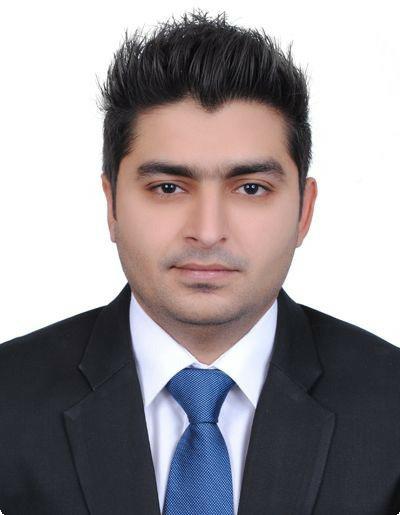  Highlights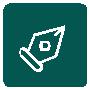 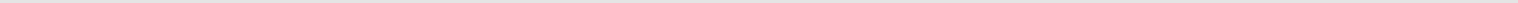 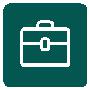 To develop good working relationships with potential customers by arranging meetings and appointments at international jewelry fairs. Creative handling of sales promotional activities of products. 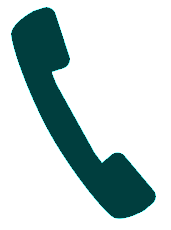 Mapping consumer insights, devising brand strategies & execute integrated marketing programs to enhance customer experience & sales efforts. Accomplishments: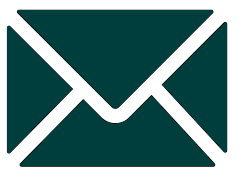 Captured new clients at trade shows and generated profitable revenues resulting in sales at 80% of capacity for the full season also recovered 37% of lost customers which increased the general sales by 72%. Successfully launched a luxury brand named “INNAYA” for high end customers & promoted it at a high end to North America by personal visits. 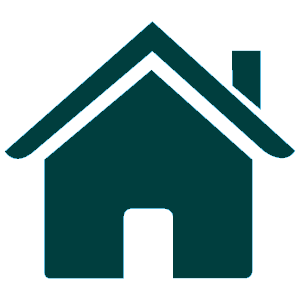 Captured new markets (wholesalers & Retailers) from USA.  Education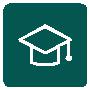 01/2011 -    PAF-KIET Karachi, Pakistan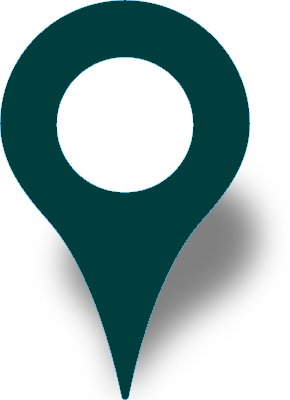 12/2013	Masters of Business Administration (MBA-Marketing)     CGPA 3.2/4.005/2012	University of Karachi Karachi, PakistanMA-Economics Interests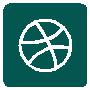 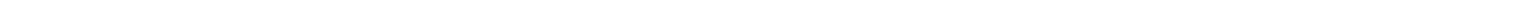                      Travelling overseas and exploring new markets 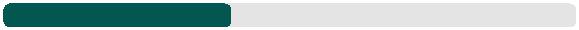 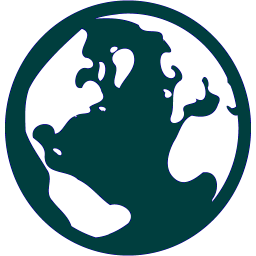 Nationality         Pakistan Skills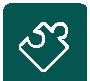 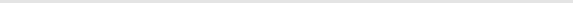 Interpersonal and communication 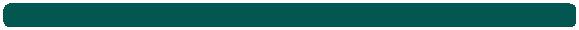 Teams Managed of 5-8 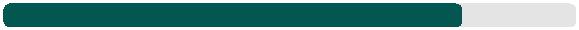 Microsoft OfficeAdobe Photoshop Languages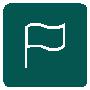 EnglishThai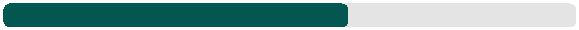 Arabic• Brand development• Trade shows• Multi-media marketing• Knowledge of market trends• Strategic media placement• Business development• New customer re-acquisition• Brand recognition optimization• Account management• Stake-holder relationsExperience04/2014 -  Marketing and Sales Manager    Present    Anila Gem International Co.Ltd Bangkok, Thailand                                            11/2011 -Priority Relationship Manager Priority Relationship Manager 03/2014Standard Chartered Bank            Karachi, PakistanStandard Chartered Bank            Karachi, Pakistan•Maintaining good public relationships with the clients to generate business.•Giving Sales Presentations to the prospective clients to convince them to retainthe amount till the end of the month.Accomplishments:Accomplishments:•Utilized cross selling and direct marketing techniques to focus potential clients.•Surpassed monthly sales goals by 120% on average for the last 1 year.11/2008 -Marketing and Sales ExecutiveMarketing and Sales Executive09/2011  Millat Industries (Pvt) Ltd.           Karachi, Pakistan  Millat Industries (Pvt) Ltd.           Karachi, Pakistan